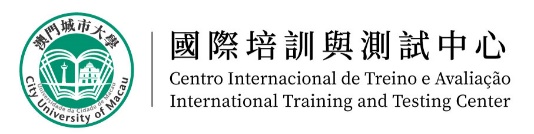 導師履歷TRAINER CURRICULUM VITAE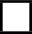 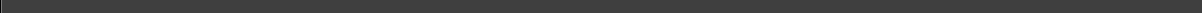 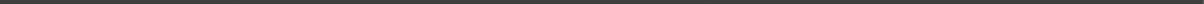 VIII. 個人聲明 DECLARATION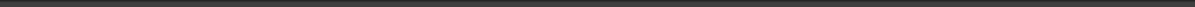 1/   本人聲明此表格及附件所載之一切資料，均屬真確。如有虛假，澳門城市大學國際培訓與測試中心（以下簡稱“中心”）可隨時取消本人之申請及/或即時終止本人為中心所提供之服務，所有在表內    收集的個人資料，中心將只用作行政及教學用途。而這些個人資料亦可在澳門城市大學內部及其他 依法律規定或獲閣下授權的實體之間傳遞，以進行相關程序處理。I declare that all information given in this form and the attached documents is true and correct to the best of my knowledge. I understand that the International Training and Testing Center, City University of Macau (below named as “ITTC”) reserves the rights to disqualify my application and / or to terminate my service immediately and request compensation from me for the loss and impact if any information provided here is proved to be false and in genuine. The personal data collected in the form will only be used for administrative and teaching purpose and may also be transferred within the University and to entities that are in accordance with legal provision or with your prior consent, for the purpose of carrying out the related procedures.2/ 本人授權    貴中心向現職及/或以往之僱主索取有關本人之工作表現及/或品格記錄。I hereby authorize the ITTC to contact my existing and / or previous employer as listed in the form to obtain information with regard to my work performance and / or personality.3/ 本人同意中心、合辦課程之相關機構/公司及傳媒因課程宣傳推廣、報導或通訊目的而使用本人的資料而無需另行徵得本人許可。當中包括身份資料   (姓名)、課程資料、肖像及有或無聲音之錄影片。I consent ITTC, and / or other institutes / organizations collaborated with ITTC and media, to use my information for course promotion, record and/or communication purpose without further obtain my permission. The mentioned information includes identification information (name), course information, image and / or videos with or without sound recorded.4/ 本人已知悉澳門特別行政區有關當局在入境、逗留方面以及身份證明文件方面的所有法律規定並承諾遵守，因此而產生的一切責任及後果均由本人承擔，與澳門城市大學國際培訓與測試中心無關。I am aware of and committed to compliance with all the legal requirements of the relevant authorities of the Macao Special Administrative Region in respect to issues related to entry, stay and identification documents. All the responsibilities and consequences arising from issues mentioned above are borne by myself and have nothing to do with the International Training and Testing Center of City University of Macau.簽署 Signature:	日期 Date: 	                                                 (需與身份證件上簽名一致 Please sign the same as your identification document.)I. 個人資料 PERSONAL INFORMATIONI. 個人資料 PERSONAL INFORMATIONI. 個人資料 PERSONAL INFORMATIONI. 個人資料 PERSONAL INFORMATIONI. 個人資料 PERSONAL INFORMATION中文姓名Name in Chinese:性別Sex:男 Male女 Female英文姓名Name in English:出生日期Date of Birth:出生地點Place of Birth:出生地點Place of Birth:國籍Nationality:證件號碼ID/Passport No.:證件號碼ID/Passport No.:電郵E-mail:電話Phone:電話Phone:地址Address:教學語言Teaching Languages:教學領域或任教科目Teaching Areas or Subjects:II. 學歷 ACADEMIC QUALIFICATIONSII. 學歷 ACADEMIC QUALIFICATIONSII. 學歷 ACADEMIC QUALIFICATIONSII. 學歷 ACADEMIC QUALIFICATIONS學歷資格及取得年份Qualification and YearAwarded院校Institute地點Place主修MajorIII. 全職工作經驗 (包括線上教學) FULL-TIME WORKING EXPERIENCE (INCLUDINGONLINE TEACHING)III. 全職工作經驗 (包括線上教學) FULL-TIME WORKING EXPERIENCE (INCLUDINGONLINE TEACHING)III. 全職工作經驗 (包括線上教學) FULL-TIME WORKING EXPERIENCE (INCLUDINGONLINE TEACHING)III. 全職工作經驗 (包括線上教學) FULL-TIME WORKING EXPERIENCE (INCLUDINGONLINE TEACHING)工作時期Working Duration機構Institute地點Place職位PositionIV. 兼職工作經驗 (包括線上教學) PART-TIME WORKING EXPERIENCE (INCLUDINGONLINE TEACHING)IV. 兼職工作經驗 (包括線上教學) PART-TIME WORKING EXPERIENCE (INCLUDINGONLINE TEACHING)IV. 兼職工作經驗 (包括線上教學) PART-TIME WORKING EXPERIENCE (INCLUDINGONLINE TEACHING)IV. 兼職工作經驗 (包括線上教學) PART-TIME WORKING EXPERIENCE (INCLUDINGONLINE TEACHING)工作時期Working Duration機構Institute地點Place職位PositionV. 專業資格 PROFESSIONAL QUALIFICATIONSV. 專業資格 PROFESSIONAL QUALIFICATIONSV. 專業資格 PROFESSIONAL QUALIFICATIONS取得年份Year of Awarded專業資格Professional Qualifications發出機構Issuing InstituteVI. 相關獎項及該行業傑出表現 RELEVANT AWARDS AND PROOF OFOUTSTANDING PERFORMANCE WITHIN THE INDUSTRYVI. 相關獎項及該行業傑出表現 RELEVANT AWARDS AND PROOF OFOUTSTANDING PERFORMANCE WITHIN THE INDUSTRYVI. 相關獎項及該行業傑出表現 RELEVANT AWARDS AND PROOF OFOUTSTANDING PERFORMANCE WITHIN THE INDUSTRY取得年份Year of Awarded獎項 / 傑出表現Awards and Proof of Outstanding Performance發出機構Issuing Institute